SEC Form 3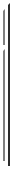 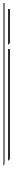 INITIAL STATEMENT OF BENEFICIAL OWNERSHIP OFSECURITIESEstimated average burdenFiled pursuant to Section 16(a) of the Securities Exchange Act of 1934or Section 30(h) of the Investment Company Act of 1940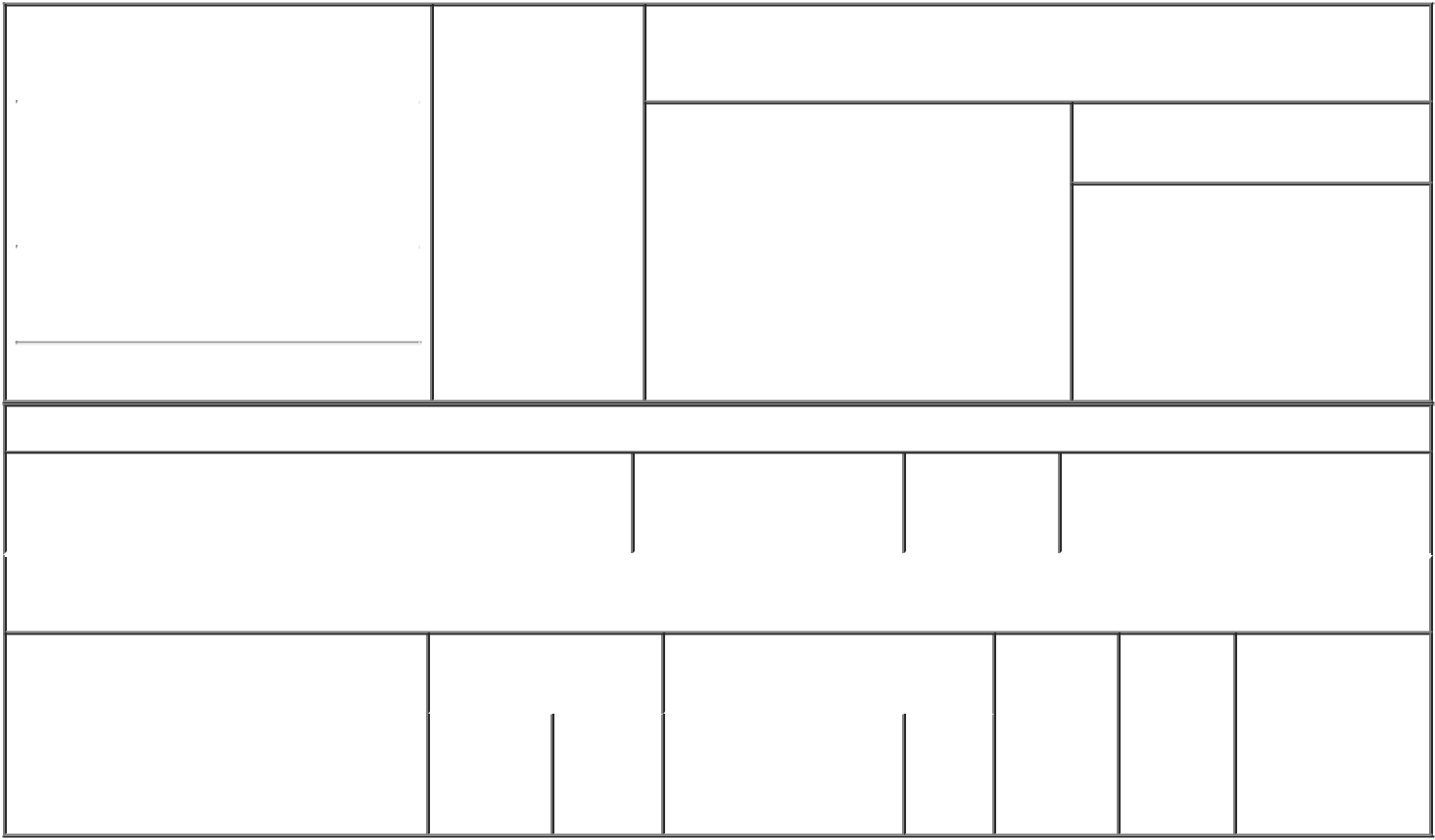 3. Issuer Name and Ticker or Trading SymbolClearway Energy, Inc. [ CWEN ]Relationship of Reporting Person(s) to Issuer (Check all applicable)X	Director	10% OwnerOfficer (give	Other (specifytitle below)	below)If Amendment, Date of Original Filed (Month/Day/Year)Individual or Joint/Group Filing (Check Applicable Line)Form filed by One Reporting PersonForm filed by More than One Reporting Person(City)	(State)	(Zip)Table I - Non-Derivative Securities Beneficially OwnedTable II - Derivative Securities Beneficially Owned(e.g., puts, calls, warrants, options, convertible securities)Explanation of Responses:Remarks:** Signature of Reporting Person  DateReminder: Report on a separate line for each class of securities beneficially owned directly or indirectly.* If the form is filed by more than one reporting person, see Instruction 5 (b)(v).Intentional misstatements or omissions of facts constitute Federal Criminal Violations See 18 U.S.C. 1001 and 15 U.S.C. 78ff(a). Note: File three copies of this Form, one of which must be manually signed. If space is insufficient, see Instruction 6 for procedure.Persons who respond to the collection of information contained in this form are not required to respond unless the form displays a currently valid OMB Number.February 22, 2022POWER OF ATTORNEYKNOW ALL BY THESE PRESENTS, that the undersigned hereby constitutes and appoints each of Kevin P. Malcarney and Amelia McKeithen signing singly, the undersigned’s true and lawful attorney-in-fact to: (i) execute for and on behalf of the undersigned, in the undersigned’s capacity as an officer and/or director and/or owner of greater than 10% of the outstanding Common Stock of Clearway Energy, Inc., a Delaware corporation (the "Company"), Forms 3, 4, and 5 in accordance with Section 16(a) of the Securities Exchange Act of 1934 and the rules thereunder;do and perform any and all acts for and on behalf of the undersigned which may be necessary or desirable to complete and execute any such Form 3, 4, or 5 and timely file such form with the United States Securities and Exchange Commission and any stock exchange or similar authority, including the New York Stock Exchange; and (iii) take any other action of any type whatsoever in connection with the foregoing which, in the opinion of such attorney-in-fact, may be of benefit to, in the best interest of, or legally required by, the undersigned, it being understood that the documents executed by such attorney-in-fact on behalf of the undersigned pursuant to this Power of Attorney shall be in such form and shall contain such terms and conditions as such attorney-in-fact may approve in such attorney-in-fact's discretion.The undersigned hereby grants to each such attorney-in-fact full power and authority to do and perform any and every act and thing whatsoever requisite, necessary, or proper to be done in the exercise of any of the rights and powers herein granted, as fully to all intents and purposes as the undersigned might or could do if personally present, with full power of substitution or revocation, hereby ratifying and confirming all that such attorney-in-fact's substitute or substitutes, shall lawfully do or cause to be done by virtue of this power of attorney and the rights and powers herein granted. Each of the undersigned acknowledges that the foregoing attorneys-in-fact, in serving in such capacity at the request of the undersigned, are not assuming, nor is the Company assuming, any of the undersigned’s responsibilities to comply with Section 16 of the Securities Exchange Act of 1934.This Power of Attorney shall remain in full force and effect until the undersigned is no longer required to file Forms 3, 4, and 5 with respect to the undersigned’s holdings of and transactions in securities issued by the Company, unless earlier revoked by each of the undersigned in a signed writing delivered to the foregoing attorneys-in-fact.IN WITNESS WHEREOF, the undersigned have caused this Power of Attorney to be executed as of date first written above.Jennifer E. Lowry/s/ Jennifer E. Lowry---------------------------------------------1FORM 3UNITED STATES SECURITIES AND EXCHANGECOMMISSIONCOMMISSIONCOMMISSIONOMB APPROVALOMB APPROVALWashington, D.C. 20549Washington, D.C. 20549Washington, D.C. 20549OMB Number:3235-0104OMB Number:3235-0104OMB Number:3235-0104OMB Number:3235-0104hours per0.5response:0.5response:1. Name and Address of Reporting Person1. Name and Address of Reporting Person1. Name and Address of Reporting Person1. Name and Address of Reporting Person*2. Date of Event1. Name and Address of Reporting Person1. Name and Address of Reporting Person1. Name and Address of Reporting Person1. Name and Address of Reporting PersonRequiring StatementLowry Jennifer ElaineLowry Jennifer ElaineRequiring StatementLowry Jennifer ElaineLowry Jennifer Elaine(Month/Day/Year)02/22/2022(Last)(First)(Middle)300 CARNEGIE CENTER300 CARNEGIE CENTERSUITE 300(Street)(Street)PRINCETON NJPRINCETON NJ085401. Title of Security (Instr. 4)2. Amount of Securities3. Ownership4. Nature of Indirect BeneficialBeneficially Owned (Instr. 4)Form: DirectOwnership (Instr. 5)(D) or Indirect(I) (Instr. 5)1. Title of Derivative Security (Instr. 4)2. Date Exercisable and2. Date Exercisable and3. Title and Amount of Securities3. Title and Amount of Securities4.5.6. Nature of IndirectExpiration DateExpiration DateUnderlying Derivative SecurityUnderlying Derivative SecurityConversionOwnershipBeneficial(Month/Day/Year)(Month/Day/Year)(Instr. 4)or ExerciseForm:Ownership (Instr. 5)Price ofDirect (D)AmountPrice ofDirect (D)AmountDerivativeor IndirectorSecurity(I) (Instr. 5)NumberDateExpirationofExercisableDateTitleSharesNo securities are beneficially owned.No securities are beneficially owned.No securities are beneficially owned.No securities are beneficially owned.No securities are beneficially owned.No securities are beneficially owned.No securities are beneficially owned.No securities are beneficially owned./s/ Kevin P. Malcarney,/s/ Kevin P. Malcarney,/s/ Kevin P. Malcarney,03/03/202203/03/2022Attorney-in-Fact03/03/202203/03/2022Attorney-in-Fact